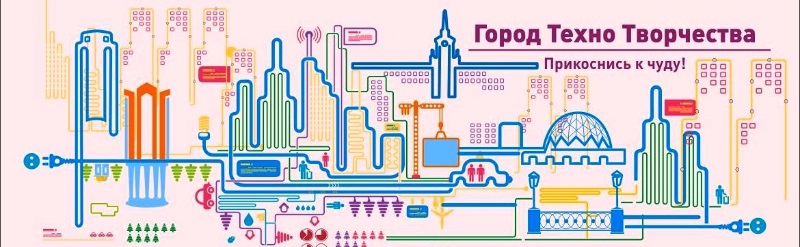 ПОЛОЖЕНИЕоб открытом конкурсе научно-технического творчества детей и молодежи «Юные ТехноТаланты» – 2018Общие положенияОткрытый конкурс научно-технического творчества детей и молодежи «Юные ТехноТаланты» (далее – конкурс) проводится в рамках V открытого областного Фестиваля «Город ТехноТворчества».Организаторы конкурса:МАУ ДО Дом детского творчества Октябрьского района ЕкатеринбургаСвердловская областная общественная организация «Уральский клуб нового образования»Институт педагогики и психологии детства УрГПУКонкурс проводится при поддержке:Министерства общего и профессионального образования Свердловской области.Департамента образования Администрации г. Екатеринбурга.Настоящее Положение определяет порядок, регламент проведения конкурса и работу жюри.Информация о конкурсе размещается на сайте Фестиваля  «Город ТехноТворчества» tehnotvorchestvo.ru а также а так же на сайтах организаторов конкурса.Цели и задачи конкурса:Цель – создание благоприятных условий для реализации интеллектуально-творческих, проектно-конструкторских и научно-технических интересов и способностей детей и молодёжи города.Задачи конкурса:Повысить мотивацию детей и подростков к научно-техническому творчеству, изобретательской и рационализаторской деятельности.Организовать публичное предъявление обучающимися конструкторско-технологических, творческих, исследовательских работ и проектов.Организовать информационную поддержку перспективных разработок и творческих достижений детей и молодёжи Екатеринбурга.Выстроить взаимодействие учреждений, организаций и проектных команд, работающих в сфере научно-технического творчества детей и молодежи городаУчастники конкурсаВ конкурсе принимают участие школьники и учащиеся начального и среднего профессионального образования. Представленные работы рассматриваются по трем возрастным группамучастников:младшая группа (6-11 лет);средняя группа (12-14 лет);старшая группа (15-18 лет).К участию в конкурсе принимаются индивидуальные и коллективные работы,изготовленные двумя и более авторами.Принимая участие в конкурсе, участники дают свое согласие на обработку персональных данных, указанных в заявке, с учетом требований Федерального Закона от 27.07.2006 № 152-ФЗ «О персональных данных», оператору Свердловская областная общественная организация «Уральский клуб нового образования».Порядок проведения конкурсаКонкурс проводится в городе Екатеринбурге с 13-00 до 18-00 16 февраля 2018 года на базе МАУ ДО Дом детского творчества Октябрьского района Екатеринбурга.На конкурс могут быть представлены проекты в следующих категориях:– творческий проект с повышенным уровнем новизны (изобретение);– творческие проекты с субъективным уровнем новизны (полезные модели);– творческий проект – промышленный образец (дизайн)В категориях может быть три уровня проработки проектов: действующие модели или натурные образцы, макеты, проекты на стадии разработки.Конкурс проводится по сферам технотворчества (направлениям)Техническое моделирование (авиамоделирование, судомоделирование, автомоделирование)Устройства и приборы для образовательного процессаБытовые устройства и приборы (умный дом, умный двор, умная улица)Игровые устройства и моделиРобототехникаЗаявка оформляется на сайте фестиваля tehnotvorchestvo.ru в разделе мероприятияВ заявке конкурсная работа сопровождается краткой информацией об авторе (авторах):фамилия, имя, отчество автора (авторов);возраст;образовательное учреждение; городфамилия, имя, отчество ответственного представителя или педагога руководителя;контактный телефон;электронный адрес;категория творческого проектасфера технотворчества;название проекта;краткое описание проекта (не более 1 стр.)Заявки на участие в конкурсе должны быть оформлены на сайте фестиваля до 10 февраля 2018 года.Оригиналы моделей принимаются в день проведения конкурса 16 февраля 2018 года по адресу . Екатеринбург, ул. Большакова, 15 (Дом детского творчества Октябрьского района Екатеринбурга). Доставка проектов осуществляется образовательным учреждением, направляющим проекты на конкурс. По окончании конкурса работы возвращаются.Руководство подготовкой и проведением конкурса Общее руководство подготовкой и проведением конкурса осуществляет оргкомитет (приложение 1). Оргкомитет конкурса:обеспечивает непосредственное проведение конкурса; осуществляет отбор конкурсных работ (проектов, экспонатов); формирует состав жюри; подготавливает и обрабатывает документацию конкурса; утверждает списки, награждает победителей и призёров представляет отчёт по итогам прошедшего конкурса; обеспечивает информационное сопровождение конкурсаЖюри конкурса формируется организаторами из представителей вузовской и академической науки, представителей учреждений дополнительного образования и бизнес сообщества.Жюри конкурса:проверяет и оценивает работы по каждой категории и возрастной группе; определяют кандидатуры победителей и призёров в каждой номинации; оформляет протоколы работы жюри и итоговые протоколы.представляет отчёт по итогам прошедшего конкурса; обеспечивает информационное сопровождение конкурсаПорядок принятия решений по итогам конкурсаПорядок проведения экспертизы проектов определяется оргкомитетом в соответствии с настоящим Положением.Структурные компоненты проектов:актуальность;анализ научно-технической информации по теме проекта;основная идея проекта;описание (с графическими материалами) предложенного технического или художественно-конструкторского решения;новизна;расчеты, подтверждающие работоспособность предложенного технического решения (для макетов и проектов на стадии разработки) или описание модели;собственная оценка перспективности предложенной разработки.Критерии оценки разрабатываются жюри в соответствии с выделенными структурными компонентами проекта (пункт 8.2).Работы оцениваются по 100-балльной шкале (высший балл – 100), исходя из критериев оценки проектов.По решению жюри присваиваются I, II, III места.Все участники конкурса награждаются сертификатами участника.Победители конкурса получают диплом I, II, III степени.Решением жюри могут присуждаться специальные номинации.Руководителям проектов вручаются благодарственные письма.Контактная информацияЗакирова Ирина Линовна, исполнительный директор Свердловской областной общественной организации «Уральский клуб нового образования», координатор мероприятия, тел. +7  (912)22-72-600, ukno@list.ruЯровикова Валентина Викторовна, заместитель директора МАОУ ДОД Дома детского творчества Октябрьского района Екатеринбурга, 8(343) 254-01-38, 8(343) 254-01-44Приложение 1 СОСТАВ ОРГАНИЗАЦИОННОГО КОМИТЕТАКОНКУРСА НАУЧНО-ТЕХНИЧЕСКОГО ТВОРЧЕСТВА«ЮНЫЕ ТЕХНОТАЛАНТЫ»1.Новосёлов Сергей АркадьевичРуководитель оргкомитета, директор Института педагогики и психологии детства УрГПУ, профессор, доктор педагогических наук.2.Биктимиров Радик РаисовичДиректор МАОУ ДОД Дома детского творчества Октябрьского района Екатеринбурга3.Закирова Ирина ЛиновнаИсполнительный директор Свердловской областной общественной организации «Уральский клуб нового образования», координатор фестиваля «Город ТехноТворчества» 4.Яровикова Валентина ВикторовнаЗаместитель директора МАОУ ДОД Дома детского творчества Октябрьского района Екатеринбурга